Téma č. 15/ 2021 Starověká FéniciePřečti si text (níže). V textu najdi chybějící slova.  Tento text si napiš do sešitu: Féničané byli výbornými obchodníky a (m)…………………………… Pocházeli z východní části Středozemního moře. Zakládali nové osady a města jako například (K)…………………….. Zjednodušili čtení a psaní tím, že vymysleli (h)……………. (p)………………….. Féničané uctívali více bohů, např. (B)…………., boha plodnosti a dárce (d)……………Féničanům se říkalo „purpuroví lidé“. Z plžů vyráběli fialové barvivo, které se nazývalo (p)…………………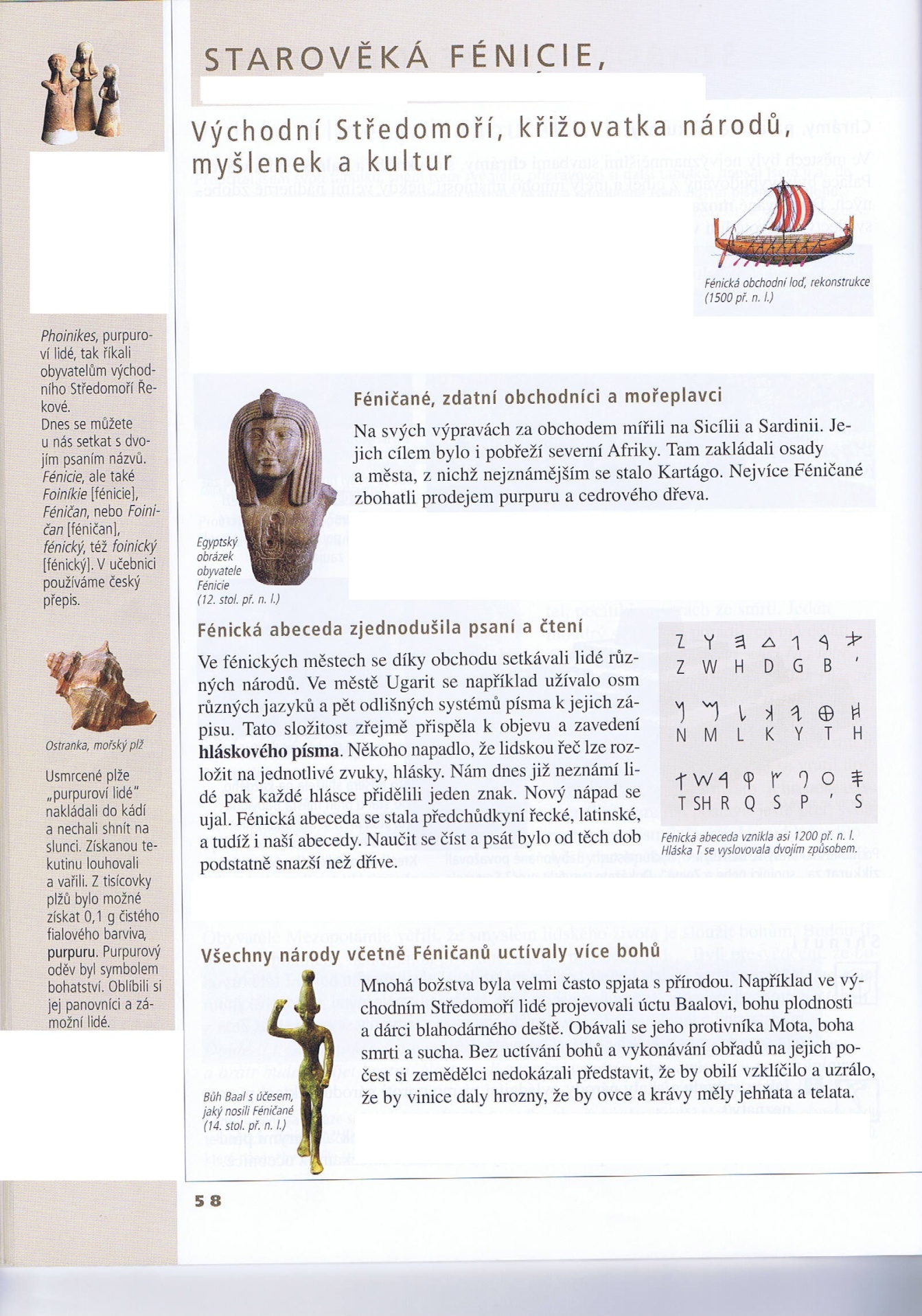 Dobrovolný úkol: Druh ostranky, ze které se vyrábělo barvivo, už vyhynul. Napiš hypotézu, proč se tak asi stalo? Proč vyhynuly ostranky – Proč nebylo příjemné žít v místě, kde se barvivo vyrábělo? Čím výroba barviva vadila - 